REPUBLIQUE DE GUINEETravail-Justice-SolidaritéMINISTERE DE LA SANTE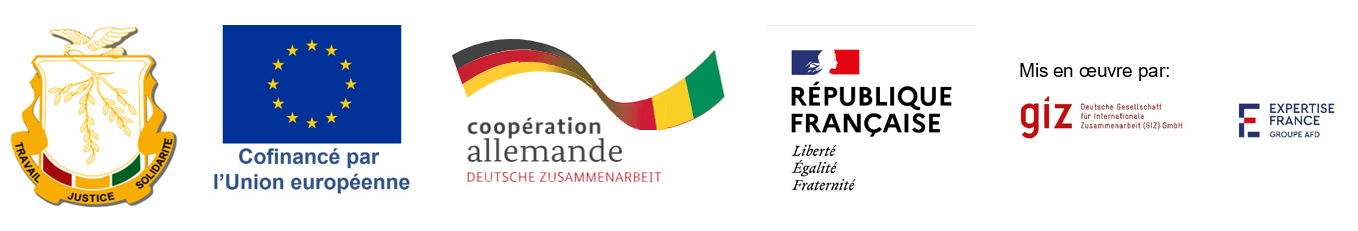        SERVICE DE MODERNISATION DES SYSTEMES D’INFORMATION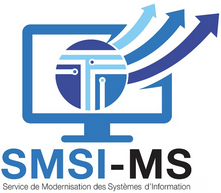 Ce rapport synthèse ayant un caractère technique, prendra en compte l’intégralité des contenus des rapports journaliers du premier jour (J1) au dernier jour (J5).Jour 1 : Il concerne l’ouverture de l’atelier et les points inscrits dans l’agenda du premier jour.Les travaux de l’atelier ont débuté à 9h 35mn par la présentation non seulement de toutes les parties prenantes à savoir le Service de Modernisation des Systèmes d’Information, le Service Communication du Ministère de la Santé ; l’IPPS et la GIZ mais aussi celle de l’agenda.Sur un effectif de 19 invités, 17 ont répondu présents dont 5 femmes, soit un taux de participation global de 89,47%.Cette formation a connu la présence de 4 cadres de la GIZ parmi lesquels figurait les formateurs.Une participante au compte du Service Communication a été désignée comme présidente de la séance et les rapporteurs choisis en fonction des différentes structures présentes à cet atelier (deux rapporteurs par structure et par jour).La formation a commencé par un pré-test sur la plateforme Moodle pour évaluer le niveau de tous les participants puis une introduction des pré requis sur l’Internet, site web et comment tout cela marche et enfin la présentation des points inscrits à l’ordre du jour à savoir :Introduction sur le web et les Contents Management System (CMS ;Présentation Générale de Wordpress ;Les avantages et les inconvénients de Wordpress ;La différence entre WordPress.com et WordPress.org ;Présentation, l’installation et paramétrage de WAMP Server ou de XAMPP Server ;Travaux pratiques.A l’issu de ces présentations et travaux pratiques chaque est capable D’installer et de paramétrer le WAMP Server ou le XAMPP Server ;De Télécharger des fichiers d’installation de WordPress ;De Créer de Virtual hosts; De Créer de base de données Wordpress D’Installer Wordpress ;Jour 2 :Les activités de cette journée ont débuté par la présentation du rapport du J1, puis son amendement et validation sous réserve.Le facilitateur a commencé par les questions-réponses afin de consolider les acquis du J1. Dans cet exercice, il a été notifié par quelques participants : La nuance entre une page et un article ;La difficulté à accéder à la racine serveur local pour un détenteur de MAC, La difficulté à créer un second site web via le dossier « htdocs ».Il a ensuite présenté le résultat du pré-test, en affichant le nombre total de participants dans l’intervalle de note de 0 à 10, avec un nombre de 4 participants ayant une note supérieure à 7 ; Il a par la même occasion proposée à ce que les rapports journaliers adoptés par l’assemblée soient chargés dans la plateforme de formation Moodle.   Cette journée de formation a été marquée par des activités pratiques allant dans le sens du renforcement des connaissances des participants sur l’utilisation des fonctionnalités du tableau de bord et la gestion des comptes d’utilisateur. Le facilitateur a abordé l’importance de créer les différents types d’utilisateurs, en insistant sur leur rôle et capacité pour la gestion et la sécurité du contenu.Pour le facilitateur, cette question est très sensible, car la survie du site en grande partie est fonction du droit qu’on accorde aux utilisateurs.Ensuite, dans la rubrique « Comptes » les notions : ajouter, supprimer des informations relatives aux utilisateurs et le rôle des fonctionnalités groupées et filtrées ont été détaillés.Par ailleurs, il existe une flexibilité dans l’attribution des rôles assignés aux utilisateurs ; de simple abonné, on peut élever un utilisateur au rang de contributeur, auteur ; éditeur ou administrateur.Dans la poursuite des activités de J2, un tour d’horizon a été fait sur les informations liées au profil d’utilisateur tout en mentionnant de passage l’importance primordiale du champ e-mail et comment donner la possibilité aux utilisateurs d’enregistrer leur propre compte. Le rôle et l’importance des plugins / extension ont été abordés ; pour la gestion des utilisateurs (Members, et user rôle editor), il existe des plugins qui pourrait rendre moins fastidieux ce travail.Pour rendre beaucoup plus pratique la formation, des travaux interactifs sur l’interface afin de permettre aux participants de se familiariser avec les outils disponibles dans le tableau de bord ont été effectué entre autres :Changer la langue ; Modifier le profil d’utilisateur et les informations liées ; Ajouter des comptes et affecter les rôles ; Modifier et réinitialiser le mot de passe ; Et les actions grouperLa notion de thème a été définie avec sa version gratuite et premium, son importance dans l’apparence d’un site web et ses différents types de catégories qui sont :Thème polyvalent et thème nicheLa pratique sur le thème n’a pas puis être effective par tous les participants à cause du retard accusé dans l’acquisition des forfaits internet. A la suite un travail fastidieux et interactif a été fait sur les notions relatives aux plugins.Il faut retenir qu’un plugin se défini comme un script PHP qui étend les fonctionnalités sans aucun codage ; La différence entre un plugin et un thème a été définie, les plugins populaires et recommandés, comment l’installer, activer, configurer et les stratégies à définir pour son utilisation.A ce niveau, il est important de signaler qu’il existe des incompatibilités entre certains thèmes et certains plugins qui pourrait donner une apparence plus ou moins agréable à notre site, sur ceux il est vivement recommandé d’être vigilant dans le choix des thèmes et plugins.La dernière rubrique abordée de la journée a été « la médiathèque », qui gère toutes les questions d’insertions et de redimensionnement de fichiers : vidéo, audio ou image.La taille d’un fichier au format JPG ou PNG conseillée est comprise entre 800 à 1400Px.Cette rubrique a été assimilée par une démonstration interactive basée sur comment modifier, insérer et téléverser des médias.A la différence de J1, la fonctionnalité de Widget initialement prévue par l’agenda pour J2 a été reportée au J3.Jour 3 :Le jour (3) a commencé par la lecture du rapport du jour (2) qui fut un rapport très bien fait par les rapporteurs de ce jour à 8h 30mn. Après la lecture du rapport, quelques amendements furent faits pour des petites remarques d’imperfection. Ces remarques furent prises en compte par les rapporteurs du jour 2.Cependant, la formation du jour 3 a commencé par des rappels de façon exhaustive sur les notions du jour 2. Après la présentation de l’agenda la notion de Widget initialement prévue au Jour 2 a été abordé.Les WidgetC’est des gadget ou outils permettant d’utiliser, de contrôler ou ajouter d’autres fonctionnalités, contenues dans des zones.Nous avons également vu :Types de widget : Ce sont des fonctionnalités Galerie, Calendrier, Sondage, Enquêtes, Support de chat directe, Carte, HTML personnalisé, Position : L’emplacement des Widget dépend des thèmes ; ils se présentent sur les Barre latérale, Pied de Page. ….Element de structuration C’est comment les éléments sont structurés par : Page, Catégorie, Article, Etiquette.Nous avons parlé aussi de :Différents types de page : C’est-à-dire Statique et DynamiqueL’usage des Articles : Publication planifiable à temps donnéLes Etiquettes : Utilisable sur tous les articlesLes Catégories : Appliquer pour utiliser les articlesA 9h 30mn Les travaux pratique avec les participants pour se familiariser avec l’outils WordPress concernant les différents menus déjà cité. Ces exercices ont consisté à : Créer, Modifier, Modifier rapidement, Editer et Supprimer les contenues, Titre, Nom des Pages et des Articles.Nous avons parlé de la différence entre :Page : Qui est généralement une feuille ou forme sur lequel se trouve un ensemble de données, il est pratiquement statique.Article : C’est une information qui permet d’alimenter une page pouvant être changer d’un moment à un autre et sont généralement catégorisés.Les Catégories : L’unicité dans la nomenclature, la hiérarchisation qui sont très important.Ajout : Les option d’ajout sont entre autres, Création, Nomenclature, slug, parent catégorie, description.NB : La catégorie existant par défaut dans WordPress est : Non Catégoriser ; Les catégories ne peuvent pas être appliquer aux pagesDemonstration en directe Elle a consisté à suivre directement la : Création, Classification, Ordre, Attribution, Modification, Suppression des Articles et Catégories.Liaison entre Catégorie et ArticleCette partie consistait à crée les catégories puis les articles.Assigner ou affecter des articles a une catégorie donnée avec l’outils WordPress Travaux pratique La mise en œuvre de la démonstration en directe par les participants.L’outil Menu Nous avons vu sur les outils menus leur : Création, rôle, utilisation, importance, et les options d’affichage.Ajout des éléments suivants : Page, Article, Catégorie, liens personnalisesCréation : Possibilité de créer à plusieurs niveaux(Menu, Sous-Menu, Sous-Sous-Menu avec possibilité d’ordonner).NB : Il existe des plugins qui facilitent la gestion des Menu et les types d’affichage comme :Max Méga Menu : Extension complète pour la gestion de MenuConditionnal Menu : Pour une page ou une catégorie spécifique.Démonstration en directe des Menus suivi de travaux pratique avec les participants Apres quelques séquences individuelles, les préoccupations des participants ont été traités avec clarté par les facilitateurs.Présentation des EditeursLes éditeurs sont des outils ou fonctionnalités permettant d’apporter, modifier du contenu L’éditeur classiqueL’éditeur de Blocs (Gutenberg)Elementor (Page building plugin).Editeur WordPressClassique ModerneTravaux Pratique avec les participants sur les éditeurs de texte classique et moderne de WordPress Les BlocsNous avons vu aussi sur les blocs, la possibilité de :Création de contenu avec l’éditeur,Tester les éditeurs de blocs sans installation NB : Le bloc éditeur est l’éditeur standard (Gutenberg), il offre aujourd’hui beaucoup de fonctionnalités qu’avant.Travaux Pratique sur les éditeurs de blocs avec les participantsElementor : C’est des plugins de construction de page, ils peuvent aussi éditer les contenus ; dont la version gratuite est limitée.Widget BasiqueGeneralProJour 4 :A l’image des 3 premières journées, la journée du jeudi, 16 décembre 2021, a commencé par la lecture du rapport J4. Après quelques critiques et suggestions le rapport approuvé par l’ensemble des participants sous réserve que ces critiques et suggestions soient pris en compte. A la suite de cette étape préliminaire, le facilitateur du jour est revenu brièvement sur les éléments clés du précédent cours avant de présenter en diapo les grandes lignes de l’agenda du jour 4 avec pour activité centrale, comment se familiariser avec les outils Widgets sur un site. Il a ensuite apporté des réponses à quelques interrogations techniques portant sur l’usage des thèmes, des plugins, des pages, des articles et des catégories.L’essentiel des travaux de la journée s’est reposé sur des exercices pratiques de consolidation pour une meilleure compréhension de l’ensemble des participants. A travers une feuille de route comprenant 10 points essentiels, les participants ont fait un récapitulatif sur les différentes étapes de la conception d’un site web avec le logiciel WordPress. Pour être précis, la feuille de route de 10 points obligeait chaque apprenant à s’approprier les techniques de création de site WordPress à travers les étapes entre autres : télécharger tout d’abord WordPress et l’Installer en local, créer des comptes, Installer des plugins, des thèmes, créer des pages, des menus, des catégories, des sous catégories et des articles.Cette étape cruciale a favorisé une véritable émulation dans un climat bon enfant caractérisé par l’entraide, la concertation et la consultation au bénéfice de la compréhension générale. La Journée du jeudi 16 décembre 2021, a pris fin aux environs de 17H30. Une fin marquée par une ambiance festive doublée d’instants de photos, à la demande de la modératrice, pour rendre hommage et dire au revoir à l’un des facilitateurs qui nous quittait pour ses congés de fin d’année en Allemagne son pays natal. Un moment de reconnaissance et de vive émotion.  Jour 5 :Les activités du jour 5 ont commencé par la lecture du rapport J4 et son adoption sous réserve que les remarques et suggestions soient prises en compte.Le facilitateur du jour a fait une présentation sur le portail de la Santé. Des remarques ont été faites concernant le nom du Département dans le portail. Au lieu de Ministère de la Santé lire Ministère de la Santé et de l’Hygiène Publique. L’absence d’une page pour les actualités factuelles.Après cette brève présentation, des discussions sur la politique du Ministère de la Santé en matière de communication et du Brainstorming autour des questions suivantes ont eu lieu :Quels contenus seront mis en ligne sur la plateforme ;Comment décentraliser l’alimentation du portail ;Comment designer les responsables de la mise en ligne des contenusQui peut mettre quoi en ligne ;Comment faire connaitre le portail au grand public ;Quelle assistance technique et/ou financière apportée aux personnes en charge de l’alimentation du portail ;Comment rendre autonome la cellule communication sur la gestion du contenu du portail web lorsque la GIZ se retirera ;De ces questions nous pouvons retenir que :Le SMSI/MS se chargera de l’Administration du site et la création des comptes d’utilisateur à la demande du Service de Communication du Ministère tout en précisant le nom, prénom, l’adresse électronique et le rôle assigné à cet utilisateur ;Le Service Communication se chargera de la supervision du contenu du site ;Les documents produits par des partenaires techniques et Financiers, des Services du Ministère de la Santé, des Instituions évoluant dans le domaine de la santé ; et les articles sur les actualités sanitaires qui seront les contenus de ce portail. La connaissance du portail passera par sa validation, un atelier de lancement, les spots publicitaires, la radio et la télévision ;NB : Certains questions ont été reporté à une rencontre ultérieure pour une meilleure prise de décision.L’atelier a pris fin par la prise des photos de famille.RESULTATS OBTENUSLes participants sont initiés au Wordpress de Base.RECOMMANDATIONSUne rencontre dans le mois de Janvier avec les facilitateurs de la GIZ autour du portail du Ministère de la Santé pour une meilleure compréhension de son fonctionnement et les rôles de chaque partie prenante ;Une mise à niveau du Service Communication ;Renforcement de la communication du ministère de la santé avec le recrutement d’un consultant expert en communication digitale ;                                                                                                  Les Rapporteurs